КАРАР                                       № 100                                      РЕШЕНИЕ03 октябрь  2017 йыл                                                           03 октября 2017годаОб отмене решения №51 от19    мая   2016г  «О порядке размещения сведений о доходах, расходах, об имуществе и обязательствах имущественного характера лиц, замещающих муниципальные должности, и членов их семей на официальном сайте сельского поселения Ишмухаметовский сельсовет муниципального района Баймакский район и предоставления этих сведений общероссийским средствам массовой информации для опубликования»В соответствии нормами Закона от03.04.2017г  №64-ФЗ,Законом Республики Башкортостан от 06.07.2017 №517-3 «О внесении изменений  в отдельные законодательные акты Республики Башкортостан  в сфере местного самоуправления в целях противодействия коррупции»,руководствуясь  Федеральным законом от 06.10.2003 № 131-ФЗ  «Об общих принципах организации местного самоуправления в Российской Федерации», Совет  сельского поселения Ишмухаметовский сельсовет муниципального района Баймакский район Республики Башкортостан,решил:1. Отменить решение  №51от 19    мая   2016г«О порядке размещения сведений о доходах, расходах, об имуществе и обязательствах имущественного характера лиц, замещающих муниципальные должности, и членов их семей на официальном сайте сельского поселения Ишмухаметовский сельсовет муниципального района Баймакский район и предоставления этих сведений общероссийским средствам массовой информации для опубликования»2. Управляющей делами администрации Калимуллиной З.Х. разместить  настоящее решение на официальном сайте администрации сельского поселения Ишмухаметовский  сельсовет http://ishmuhamet.ruт муниципального района Баймакский район и обнародовать на информационных стендах администрации сельского поселения Ишмухаметовский  сельсовет муниципального района Баймакский район Республики Башкортостан  по адресу: РБ, Баймакский район, с. Ишмухаметово, ул.Даутова,д.1. 3. Контроль за исполнение настоящего решения возложить на председателя постоянной комиссии по  бюджету, налогам, вопросам муниципальной собственности социально-гуманитарным вопросам, развитию предпринимательства, земельным вопросам, благоустройству и экологии  Ульябаевой А.Т.                      Глава сельского поселения:                                         Ф.С.РахматуллинБАШ?ОРТОСТАН РЕСПУБЛИКА№Ы 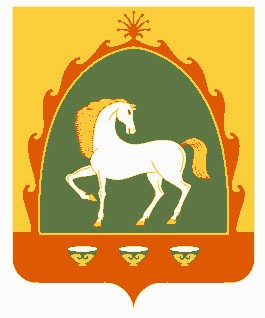 БАЙМА? РАЙОНЫМУНИЦИПАЛЬ РАЙОНЫНЫ*  ИШМ0Х»М»Т АУЫЛ СОВЕТЫАУЫЛ БИЛ»М»№ЕСОВЕТЫ453652, Байма7 районы, Ишм0х2м2т ауылы, Дауыт урамы, 1Тел. 8 (34751) 4-55-96РЕСПУБЛИКА БАШКОРТОСТАНСОВЕТСЕЛЬСКОГО ПОСЕЛЕНИЯ ИШМУХАМЕТОВСКИЙ  СЕЛЬСОВЕТМУНИЦИПАЛЬНОГО РАЙОНАБАЙМАКСКИЙ РАЙОН453652, Баймакский  район, с.Ишмухаметово, ул.Даутова , 1Тел. 8 (34751 ) 4-55-96